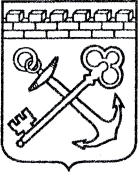 АДМИНИСТРАЦИЯ ЛЕНИНГРАДСКОЙ ОБЛАСТИКОМИТЕТ ПО СОХРАНЕНИЮ КУЛЬТУРНОГО НАСЛЕДИЯ ЛЕНИНГРАДСКОЙ ОБЛАСТИПРИКАЗ«___»____________2021 года                                                      №____________________										        г. Санкт-ПетербургОб утверждении границ зон охраны объекта культурного наследия регионального значения «Школа, где училась Герой Советского Союза – Гнаровская В.О.» по адресу: Ленинградская область, Подпорожский муниципальный район, Подпорожское городское поселение, г. Подпорожье,                     ул. Гнаровской, д. 9, режимов использования земель и требований к градостроительным регламентам в границах данных зонВ соответствии со статьями 3.1, 9.2, 16.1, 45.1 Федерального закона                          от 25 июня 2002 года № 73-ФЗ «Об объектах культурного наследия (памятниках истории и культуры) народов Российской Федерации», Положением о зонах охраны объектов культурного наследия (памятниках истории и культуры) народов Российской Федерации, утвержденным постановлением Правительства Российской Федерации от 12 сентября 2015 года № 972, ст. ст. 4, 10 областного закона Ленинградской области от 25 декабря 2015 года № 140-оз «О государственной охране, сохранении, использовании и популяризации объектов культурного наследия (памятников истории и культуры) народов Российской Федерации, расположенных на территории Ленинградской области», пунктами 2.1.2, 2.3.7 Положения о комитете по сохранению культурного наследия Ленинградской области, утвержденного постановлением Правительства Ленинградской области от 24 декабря 2020 года № 850, на основании проекта зон охраны объекта культурного наследия регионального значения «Школа, где училась Герой Советского Союза – Гнаровская В.О.», расположенного по адресу: Ленинградская область, Подпорожский муниципальный район, Подпорожское городское поселение, г. Подпорожье, ул. Гнаровской, д. 9, выполненного ООО «Темпл Групп» в 2020 г. (шифр 2020/ПЗО-26), положительного заключения государственной историко-культурной экспертизы проекта зон охраны, выполненной аттестованными экспертами: Штиглиц М.С (приказ Министерства культуры Российской Федерации от 01 апреля 2020 года № 419), Мильчиком М.И. (приказ Министерства культуры Российской Федерации от 27 февраля 2019 года № 219), Гуляевым В.Ф. (приказ Министерства культуры Российской Федерации от 17 июля 2019  года № 997),  п р и к а з ы в а ю:1. Утвердить границы зон охраны объекта культурного наследия регионального значения «Школа, где училась Герой Советского Союза – Гнаровская В.О.» по адресу: Ленинградская область, Подпорожский муниципальный район, Подпорожское городское поселение, г. Подпорожье, ул. Гнаровской, д. 9, согласно приложению № 1 к настоящему приказу. 2. Утвердить режимы использования земель и требования к градостроительным регламентам в границах зон охраны объекта культурного наследия регионального значения «Школа, где училась Герой Советского Союза – Гнаровская В.О.» по адресу: Ленинградская область, Подпорожский муниципальный район, Подпорожское городское поселение, г. Подпорожье, ул. Гнаровской, д. 9, согласно приложению № 2 к настоящему приказу.3. Отделу по осуществлению полномочий Ленинградской области в сфере объектов культурного наследия:- обеспечить внесение сведений об утвержденных зонах охраны объекта культурного наследия регионального значения «Школа, где училась Герой Советского Союза – Гнаровская В.О.» по адресу: Ленинградская область, Подпорожский муниципальный район, Подпорожское городское поселение, г. Подпорожье,                           ул. Гнаровской, д. 9, в единый государственный реестр объектов культурного наследия (памятников истории и культуры) народов Российской Федерации;- направить сведения об утвержденных зонах охраны объекта культурного наследия регионального значения «Школа, где училась Герой Советского Союза – Гнаровская В.О.» по адресу: Ленинградская область, Подпорожский муниципальный район, Подпорожское городское поселение, г. Подпорожье, ул. Гнаровской, д. 9, в федеральный орган исполнительной власти, уполномоченный Правительством Российской Федерации на осуществление государственного кадастрового учета, государственной регистрации прав, ведение Единого государственного реестра недвижимости и предоставление сведений, содержащихся в Едином государственном реестре недвижимости, его территориальные органы в срок и в порядке, установленные действующим законодательством;- направить копию настоящего приказа в соответствующий орган местного самоуправления городского округа или муниципального района, на территории которого расположены зоны охраны объекта культурного наследия, для размещения в информационной системе обеспечения градостроительной деятельности.4. Убытки лицам, указанным в пункте 2 статьи 57.1 Земельного кодекса Российской Федерации, возмещаются в срок, установленный частью 11 статьи 57.1 Земельного кодекса Российской Федерации.5. Убытки лицам, указанным в пункте 2 статьи 57.1 Земельного кодекса Российской Федерации, возмещаются органом, указанным в пункте 3 части 8 статьи 57.1 Земельного кодекса Российской Федерации.6. Контроль за исполнением настоящего приказа оставляю за собой.7. Настоящий приказ вступает в силу со дня его официального опубликования.Режимы использования земель и требования к градостроительным регламентам в границах зон охраны объекта культурного наследия регионального значения «Школа, где училась Герой Советского Союза – Гнаровская В.О.» по адресу: Ленинградская область, Подпорожский муниципальный район, Подпорожское городское поселение, г. Подпорожье,                  ул. Гнаровской, д. 9Часть 1. ОСНОВНЫЕ ПОЛОЖЕНИЯ. 1.1.	Настоящими режимами использования земель в границах зон охраны объекта культурного наследия устанавливаются требования по использованию земель при осуществлении градостроительной, хозяйственной и иной деятельности. 1.2.	 Любая градостроительная, хозяйственная и иная деятельность в границах Зон охраны осуществляется исходя из презумпции сохранности объектов культурного наследия, а также ценных элементов планировочной и ландшафтно-композиционной структуры.1.3.	Соблюдение Режимов является обязательным при осуществлении градостроительной, хозяйственной и иной деятельности. Иные требования к указанной деятельности, установленные действующим законодательством, применяются в части, не противоречащей Режимам.1.4.	В случае изменения границ территории объекта (выявленного объекта) культурного наследия на территории, исключенной из указанных границ, устанавливается режим использования земель той зоны охраны объектов культурного наследия, в границах которой расположена территория, исключенная из границ соответствующего объекта культурного наследия (выявленного объекта) культурного наследия.1.4.	Утверждённые границы зон охраны объекта культурного наследия, режимы использования земель и градостроительные регламенты обязательно учитываются и отображаются в документах территориального планирования, правилах землепользования и застройки, документации по планировке территории (в случае необходимости в указанные документы вносятся изменения в установленном порядке).1.5.	Соблюдение режимов использования земель и градостроительных регламентов в границах зон охраны объектов культурного наследия является обязательным при осуществлении градостроительной, хозяйственной и иной деятельности. Отклонение от установленных в гарнцах зон охраны объектов культурного наследия режимов использования земель и градостроительных регламентов не допускается.Часть 2. РЕЖИМ ИСПОЛЬЗОВАНИЯ ТЕРРИТОРИИ И ТРЕБОВАНИЯ К ГРАДОСТРОИТЕЛЬНЫМ РЕГЛАМЕНТАМ В ГРАНИЦАХ ТЕРРИТОРИИ ОХРАННОЙ ЗОНЫ (ОЗ-1)Запрещено в границах охранной зоны (ОЗ-1):Строительство объектов капитального строительства;Увеличение габаритов плана и высотных отметок существующих объектов капитального строительства;Прокладка инженерных коммуникаций наземным и надземным способами;Проведение работ, создающих динамические нагрузки на объект культурного наследия;Использование земельных участков, объектов капитального строительства для размещения и эксплуатации высотных сооружений связи;Размещение рекламных конструкций; Размещение автостоянок;Установка глухих ограждений, препятствующих обзору фасадов объекта культурного наследия со стороны прилегающих улиц;Установка ограждений высотой более 2 м, за исключением ограждений существующих спортивных сооружений севернее здания школы (устанавливаются по нормативам).Разрешено в границах охранной зоны (ОЗ-1):Проведение работ по сохранению и регенерации историко- градостроительной и природной среды объекта культурного наследия, в том числе благоустройство в части ремонта, реконструкции и устройства инженерных сетей, наружного освещения, малых архитектурных форм, оборудования, предназначенного для санитарного содержания территории;Сохранение беспрепятственного зрительного восприятия объемно-пространственной композиции объекта культурного наследия;Озеленение территории, сохранение насаждений традиционных пород, формирующих ландшафт; проведение санитарных рубок древесно-кустарниковой растительности; соблюдение требований в области охраны окружающей среды, необходимых для обеспечения сохранности объекта культурного наследия в его историческом и ландшафтном окружении;Снос диссонирующих объектов, по своим параметрам и архитектурному решению противоречащих характеристикам исторической среды;Нейтрализация диссонирующих характеристик хозяйственных и служебных построек (приведение отделки фасадов к единому облику с основным сооружением);Установка отдельно стоящих указателей высотой не более двух метров;Проведение работ по благоустройству при устройстве новых и замене существующих пешеходных покрытий. Проведение работ по благоустройству при устройстве новых и замене существующих дорожных покрытий.3. Требования к градостроительным регламентам в границах территории охранной зоны (ОЗ-1)3.1. Максимальная высота ограждения – 2 м (за исключением ограждений спортивных сооружений).3.2. Максимальная высота указателей – 2 м.Заместитель Председателя Правительства Ленинградской области – председатель комитета по сохранению культурного наследияВ.О. ЦойПриложение № 1к приказу комитета по сохранению культурного наследия Ленинградской областиот «___»________2021 г. №__________Границы зон охраны объекта культурного наследия регионального значения «Школа, где училась Герой Советского Союза – Гнаровская В.О.» по адресу: Ленинградская область, Подпорожский муниципальный район, Подпорожское городское поселение, г. Подпорожье, ул. Гнаровской, д. 9Карта (схема) границ зон охраны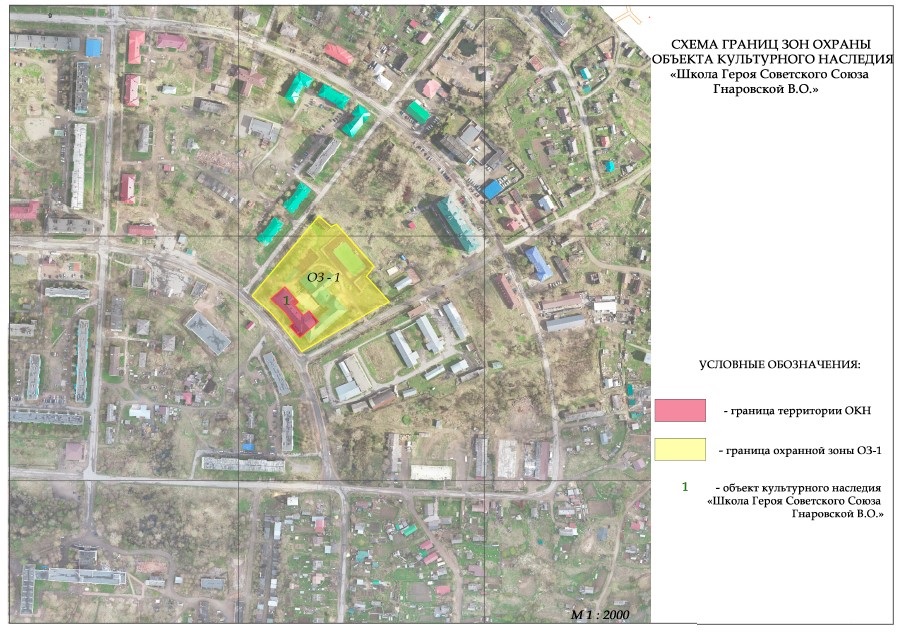 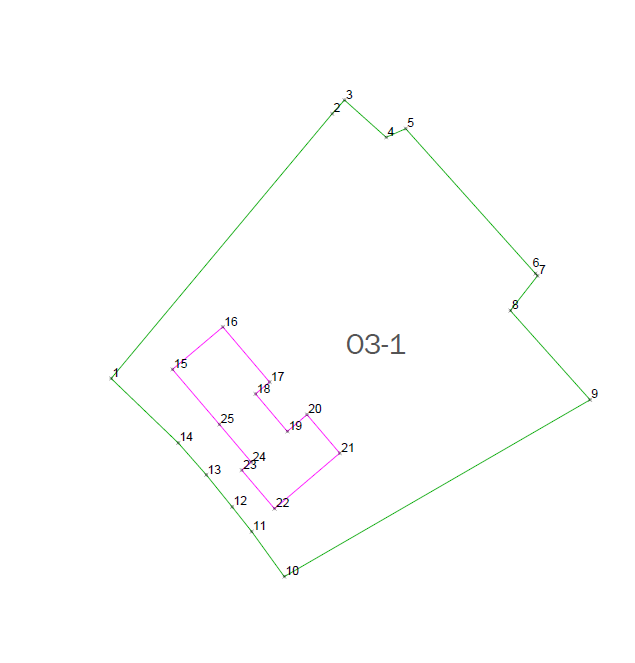 Описание границ и координаты характерных (поворотных) точек границ охранной зоны ОЗ-1 объекта культурного наследия регионального значения «Школа, где училась Герой Советского Союза – Гнаровская В.О.» по адресу: Ленинградская область, Подпорожский муниципальный район, Подпорожское городское поселение, г. Подпорожье, ул. Гнаровской, д. 9Координаты характерных (поворотных) точек в местной системе координат МСК47 зона 3.(X - север, Y — восток). Метод определения координат – аналитический.Границы зон охраны объекта культурного наследия регионального значения «Школа, где училась Герой Советского Союза – Гнаровская В.О.» по адресу: Ленинградская область, Подпорожский муниципальный район, Подпорожское городское поселение, г. Подпорожье, ул. Гнаровской, д. 9Карта (схема) границ зон охраныОписание границ и координаты характерных (поворотных) точек границ охранной зоны ОЗ-1 объекта культурного наследия регионального значения «Школа, где училась Герой Советского Союза – Гнаровская В.О.» по адресу: Ленинградская область, Подпорожский муниципальный район, Подпорожское городское поселение, г. Подпорожье, ул. Гнаровской, д. 9Координаты характерных (поворотных) точек в местной системе координат МСК47 зона 3.(X - север, Y — восток). Метод определения координат – аналитический.Границы зон охраны объекта культурного наследия регионального значения «Школа, где училась Герой Советского Союза – Гнаровская В.О.» по адресу: Ленинградская область, Подпорожский муниципальный район, Подпорожское городское поселение, г. Подпорожье, ул. Гнаровской, д. 9Карта (схема) границ зон охраныОписание границ и координаты характерных (поворотных) точек границ охранной зоны ОЗ-1 объекта культурного наследия регионального значения «Школа, где училась Герой Советского Союза – Гнаровская В.О.» по адресу: Ленинградская область, Подпорожский муниципальный район, Подпорожское городское поселение, г. Подпорожье, ул. Гнаровской, д. 9Координаты характерных (поворотных) точек в местной системе координат МСК47 зона 3.(X - север, Y — восток). Метод определения координат – аналитический.Границы зон охраны объекта культурного наследия регионального значения «Школа, где училась Герой Советского Союза – Гнаровская В.О.» по адресу: Ленинградская область, Подпорожский муниципальный район, Подпорожское городское поселение, г. Подпорожье, ул. Гнаровской, д. 9Карта (схема) границ зон охраныОписание границ и координаты характерных (поворотных) точек границ охранной зоны ОЗ-1 объекта культурного наследия регионального значения «Школа, где училась Герой Советского Союза – Гнаровская В.О.» по адресу: Ленинградская область, Подпорожский муниципальный район, Подпорожское городское поселение, г. Подпорожье, ул. Гнаровской, д. 9Координаты характерных (поворотных) точек в местной системе координат МСК47 зона 3.(X - север, Y — восток). Метод определения координат – аналитический.Приложение № 2к приказу комитета по сохранению культурного наследия Ленинградской областиот «___»________2021 г. №__________